Аннотация к рабочей программе по математике 5- 6  класс 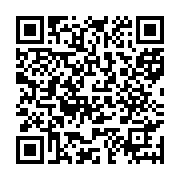 Рабочая программа полностью соответствует  Федеральному государственному образовательному стандарту ООО и составлена на основе  примерной программы основного общего образования, федерального перечня учебников, рекомендованных или допущенных к использованию в образовательном процессе в образовательных учреждениях.Рабочая программа по математике для 5- 6 класса ориентирована на использование учебников  Н.Я. Виленкина, В.И. Жохова и др. (М.: Мнемозина). Целью изучения математики  в 5 классе является систематическое развитие понятия числа, выработка умений выполнять устно и письменно арифметические действия над натуральными числами и десятичными дробями, переводить практические задачи на язык математики, подготовка учащихся к изучению систематических курсов алгебры и геометрии.Курс строится на индуктивной основе с привлечением элементов дедуктивных рассуждений. Теоретический материал курса излагается на наглядно-интуитивном уровне, математические методы и законы формулируются в виде правил.В ходе изучения математики учащиеся развивают навыки вычислений с натуральными числами, овладевают навыками действий с десятичными дробями, получают начальные представления об использовании букв для записи выражений и свойств, учатся составлять по условию текстовой задачи несложные линейные уравнения и решать их, продолжают знакомство с геометрическими понятиями, приобретают навыки построения геометрических фигур и измерения геометрических величин.Изучение математики в 6 классе позволяет формировать умения и навыки умственного труда: планирование своей работы, поиск рациональных путей её выполнения, критическую оценку результатов. В процессе изучения математики школьники учатся излагать свои мысли ясно и исчерпывающе, лаконично и ёмко, приобретают навыки четкого, аккуратного и грамотного выполнения математических записей.Важнейшей задачей школьного курса арифметики является развитие логического мышления обучающихся. Сами объекты математических умозаключений и принятые в арифметике правила их конструирования способствуют формированию умений обосновывать и доказывать суждения, приводить четкие определения, развивают логическую интуицию, кратко и наглядно раскрывают механизм логических построении и учат их применению. Показывая внутреннюю гармонию математики, формируя понимание красоты и изящества математических рассуждений, арифметика вносит значительный вклад в эстетическое воспитание обучающихся.  Согласно федеральному базисному учебному плану для образовательных учреждений Российской Федерации на изучение математики на ступени основного общего образования отводится не менее 875 ч из расчета 5 ч в неделю с 5 по 9 класс. Рабочая программа для 5-6  класса рассчитана на 5 часов в неделю, всего 170 часов за год, 340 часов за курс обучения.